UPAYA MENINGKATKAN KEMAMPUAN MENULIS PETUNJUK PADA MATA PELAJARAN BAHASA INDONESIA DENGAN MENGGUNAKAN METODE DEMONSTRASI PADA SISWA KELAS IV SD(Penelitian Tindakan Kelas di Sekolah Dasar Negeri Baturengat II Kecamatan Margaasih Kabupaten Bandung)SkripsiDiajukan untuk melengkapi salah satu syarat Ujian Sidang Sarjana PendidikanOlehROSMALA SOLIHAH085060046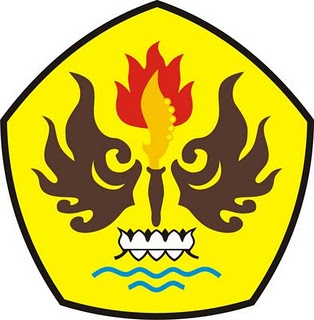 PROGRAM STUDI PENDIDIKAN GURU SEKOLAH DASARFAKULTAS KEGURUAN DAN ILMU PENDIDIKANUNIVERSITAS PASUNDANBANDUNG2012